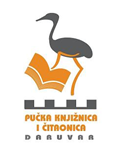 Stjepana Radića 5 43500 Daruvar Tel: 331-592 KLASA: 400-04/24-01/01URBROJ: 2103-03-42-01-24-01 Temeljem čl. 28. Zakona o javnoj nabavi (NN 120/16, 114/22), čl. 6. Pravilnika o planu nabave, registru ugovora, prethodnom savjetovanju i analizi tržišta u javnoj nabavi (NN 101/17, 144/20), a u svezi čl. 10. Zakona o pravu na pristup informacijama (NN 25/13, 85/15, 69/22) Pučka knjižnica i čitaonica Daruvar dana 5.2.2024. godine donosi REGISTAR SKLOPLJENIH UGOVORA JEDNOSTAVNE NABAVE U 2023. GODINIRavnateljica Romana Horvat, prof. slavistike i viši knjižničarEvid. br. nab.Oznaka ugovoraPredmet nabaveDatum poč. UgovoraCPVDatum završ. Ugov.Ukupni iznos ugovora Iznos bez PDV-a Vrsta postupkaNaziv i OIB ugovar.Obrazlož. ako nije ispl.Datum izvršenja i ukupni ispl. Iznos3/23.611-01/23-01/01Knjige26.1.2023.2211300031.12.2023.7.963,37 EUR6.370,70 EURJednostavnaMinistarstvokulture i medija37836302645------------11.4.2023.- 6.370,70 EUR28.4.2023.- 1.592,67 EUR3/23.611-01/23-01/01KnjigeUgovor br. 08-0100-23 o korištenju sredstava ministarstva- otkup 1. krug1.6.2023.2211300020.10.2023.4.500,00 EUR3.600,00 EURJednostavnaMinistarstvo kulture i medija37836302645------------23.6.2023.- 4.225 EUR13.9.2023.- 225 EUR3/23.611-01/22-01/01KnjigeUgovor br. 08-0297-23 o korištenju sredstava ministarstva- otkup 2 . krug i dodatak ugovoru7.11.2023. I 22.11.2023.2211300029.2.2024.7.000,00 EUR I 3.000,00 EUR5.600,00 EUR I 2.400,00 EURJednostavnaMinistarstvo kulture i medija37836302645-----23.11.2023.- 7.000 EUR12.12.2023.- 3.000 EUR